وزارة التعليم العالي والبحث العلميجامعة حمه لخضر بالواديكلية العلوم الاقتصادية والتجارية وعلوم التسييرقسم العلوم التجاريةدروس على الخط في مقياسموجهة لطلبة السنة الثالثة تسويق                                               من اعداد: د. بن بردي حنان 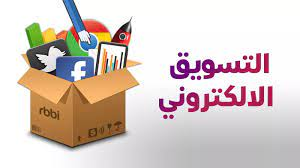 2022/2023